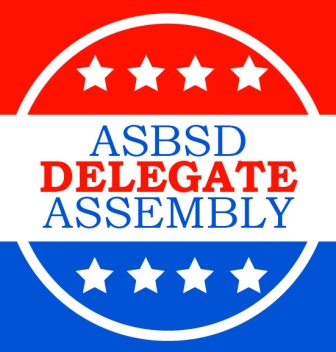 Delegate AppointmentOverview:Every school board that is a member in good standing – with its dues paid for the current year – with ASBSD may appoint one of its sitting board members to act as the district’s official delegate for the annual Delegate Assembly, which sets the legislative direction for the Association for the upcoming legislative session.Please note: this form no longer requires certification, simply the name and information of appointed delegate.School District:___________________________________________________Appointed Delegate:Name: ______________________________________________Telephone Number: ___________________________________E-mail address: _______________________________________Return this form to:   Director of Communications Tyler Pickner		Via email at tpickner@asbsd.org or via fax at 605.773.2501